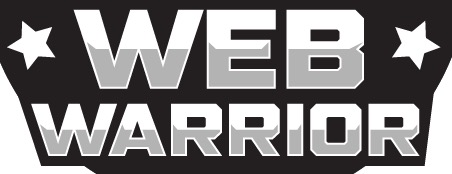 Web Warriors volunteers meeting  10/10/ 2023 Thanks to everyone who volunteered to become a Web Warrior. It’s fantastic that so many of you wanted to take on the responsibility. The names of the Web Warriors for each class are shown below for minutes.Attended:  Web Warriors along with Mr Gill were present from most classes apart from one  lDid not attend: Web Warriors from 5M did not attend Web warriors given 2 strikes for none attendance then alternatives chosen ( so if don’t turn up twice another person takes role).We discussed last weeks tasks of identifying any issues with Year group iPads/ trolleys/ cables and work, they had done with Mr Gill to successfully  fix these We discussed last weeks work with checking iPads in each year to ensure each Year only had its own iPads. Years 3/4/6 had done this. We they spoil into groups and visited each Year group to re-check iPads were where belonged and moved iPads needed to correct Years.Web warriors confirmed they were now helping class teachers during computing lessons and many had stories of ways they had assisted their class teacher during computing.Mr Gill confirmed that the WW’s in his Computing classes had been invaluable in helping.We then discussed the SMART PC Lock Screen competition and the poster details below were copied to each web warrior . Web Warriors will each speak to their class this afternoon and tell classmates about the competition, the rules, what and how to enter.We agreed that the closing date for the new SMART  Lock Screen competition would be 31/10/23 and we would then decide on the winner in the meeting 1/11/23We agreed to always wear our badges and listen to any  web concerns or issues our school mates had and then discuss them with Mr GillWe agreed we would make an assembly PowerPoint on being safe on YouTube 